Наша компания предлагает вам услуги по нанесению дорожной разметкиразличными материалами и методами: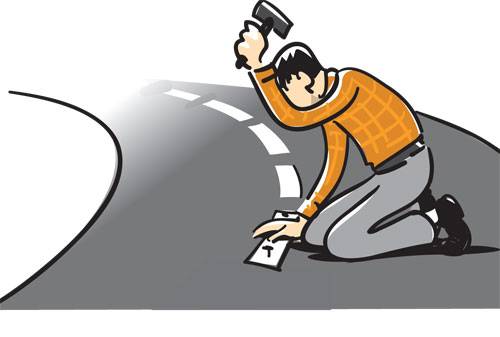 -горизонтальная разметка-вертикальная разметка- разметка дорожной краской - разметка полимерами(пластик)-ручное нанесение- нанесение с применением разметочно-дорожной машины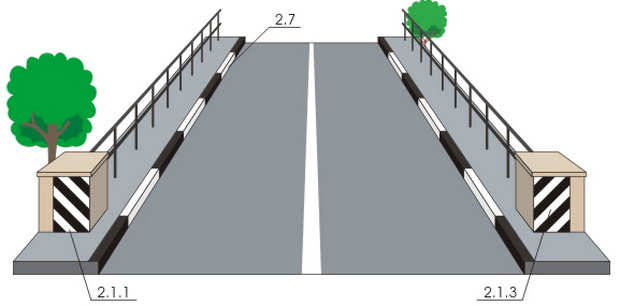 